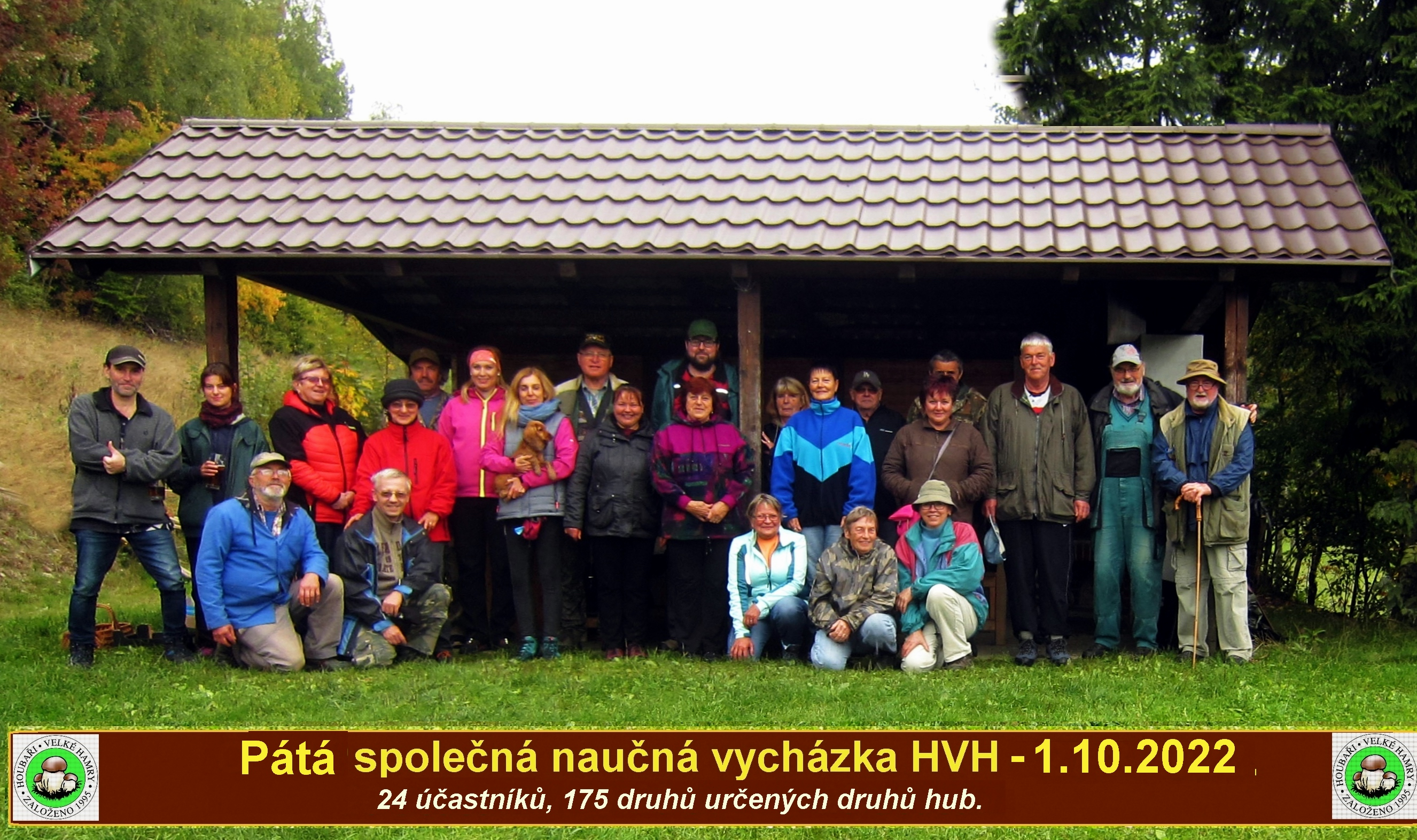 Po srpnové a zářijové neúrodě hub v našem regionu přišel zvrat k lepšímu. Na říjnovou vycházku Hamrovských  houbařů  doneslo  čtyřiadvacet účastníků  ze širšího okolí druhově pestrou plejádumomentálně rostoucích hub. A bylo co sledovat. Na třicet druhů dřevokazných hub popsali hned v úvodu přednášky přítomní mykologové. Následovalo několik druhů pavučinců, penízovek a bedel, deset druhů ryzců, řada druhů muchomůrek, lišek a spousta méně známých, ale protopro účastníků zajímavějších druhů.  V pokračujícím poutavém výkladu dr. Víta následovaly obecně  známé druhy (ty „bez čárek“ na spodní straně klobouku…). Přes deset druhů hřibů,  kozáky, křemenáče i letos hojně rostoucí klouzky modřínové (sličné). Určitě populární byl i popis hřibu kříště, kterého houbaři mnohdy zaměňují za hřib kovář. Je ale odporně hořký a jedna plodnice zkazí v kuchyni celou snášku hub.Je ale třeba se mít stále na pozoru před  sběrem  jedovatých hub, které na místě reprezentovalymuchomůrka panterová i smrtelně jedovatá muchomůrka zelená.  Význam terénních vycházek houbařů spočívá v odborném výkladu mykologa, spojeném se zvýrazněním doprovodných určujících znacích každého druhu, ( vůně, barva na řezu, povrch třeně i klobouku plodnice atd.),  které si každý zájemce „očuchá“ na místě.Podobné akce  ovšem plní i určitou společenskou roli – setkání přátel stejného zájmu , kterév uspěchané  společnosti v poslední doby  určitě  chybí…Za spolupráci děkují Hamrovští houbaři „Mysliveckému sdružení Bárov“, které poskytlo prostory u své chaty v Bohdalovicích.                                                                                                                       Text a foto: Petr Hamplí